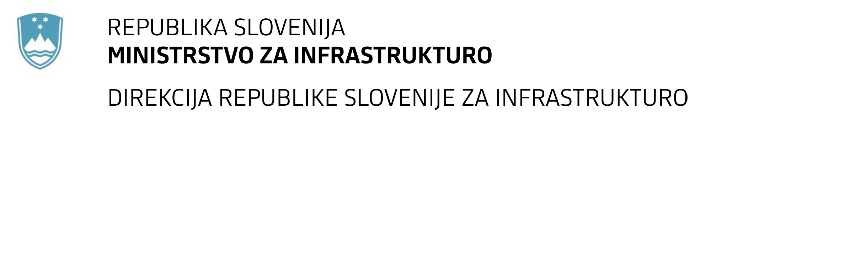 POSEBNI POGOJI POGODBE"Posebni pogoji pogodb" dopolnjujejo ali delno spreminjajo določila "Splošnih pogojev pogodb" (Splošni pogoji gradbenih pogodb za gradbena in inženirska dela, ki jih načrtuje naročnik", izdani od Federation Internationale des Ingenieurs-Conseils (FIDIC), prva izdaja 1999). Če s pogodbo in temi posebnimi pogoji ni določeno drugače, veljajo Splošni pogoji pogodb. V primeru neskladnosti med Splošnimi in Posebnimi pogoji pogodb, veljajo določila Posebnih pogojev pogodb.Člen 1 - Splošne določbeDoda se:DefinicijePri Pogodbenih  pogojih (»teh pogojih«), ki vključujejo Posebne pogoje in te Splošne pogoje, imajo spodaj navedene besede in izrazi tu navedene pomene. Besede, ki označujejo osebe ali stranke, pomenijo gospodarske družbe in druge pravne osebe, razen kjer sobesedilo zahteva drugačen pomen.1.1.1.3	»Pismo o sprejemu ponudbe« je s strani naročnika podpisano obvestilo izbranemu ponudniku, da je njegova ponudba sprejeta, s katerim naročnik pošlje v podpis pogodbo. V primeru, da obvestila izbranemu ponudniku, da je njegova ponudba sprejeta ni, le tega nadomesti Pogodba. Datum izstavitve ali prejema Pisma o sprejemu se v tej dokumentaciji nadomesti z datumom sklenitve Pogodbe.1.1.1.4	»Ponudbeno pismo« pomeni dokument, ki je naslovljen kot Obrazec ponudbe, ki ga izpolni ponudnik (izvajalec) in v katerega vključi podpisano ponudbo naročniku za izvedbo del.1.1.1.5	Popis (specifikacija) pomeni dokument z naslovom Predračun, ki je sestavni del pogodbe, in vse dodatke ter spremembe k popisu v skladu s pogodbo. Ta dokument podrobneje določa dela. 1.1.1.8	»Ponudba« pomeni vse dokumente, ki jih je na podlagi zahtev razpisne dokumentacije predložil ponudnik (izvajalec).Stranke in osebe1.1.2.2	»Naročnik« je Republika Slovenija, Ministrstvo za infrastrukturo, Direkcija RS za infrastrukturo. 1.1.2.4	»Inženir« je oseba, ki jo bo imenoval naročnik.1.1.2.8	»Podizvajalec« je gospodarski subjekt, ki je pravna ali fizična oseba in za ponudnika, s katerim je naročnik po ZJN-3 sklenil pogodbo o izvedbi javnega naročila, dobavlja blago ali izvaja storitev oziroma gradnjo, ki je neposredno povezana s predmetom javnega naročila.1.1.2.11	 »Upravljalec« pomeni pravno osebo, ki je odgovorna za vzdrževanje javne železniške infrastrukture, vodenje prometa na njej in za gospodarjenje z njo v skladu z Zakonom o varnosti v železniškem prometu (ZVZelP-1).1.1.2.12	 »Skupina ponudnikov« pomeni: skupna ponudba konzorcija podjetij, ki so se dogovorila za izvedbo Del po Pogodbi na osnovi medsebojnega sporazuma.Datumi, preskusi, roki in dokončanje1.1.3.10	»Uvedba v delo« je podpisan dokument med izvajalcem, inženirjem in naročnikom, ki določa »Začetek  gradbenih del«. Denar in plačila1.1.4.1	»Sprejeti pogodbeni znesek« pomeni znesek vključno z DDV, sprejet v Pismu o sprejemu Ponudbe, za izvedbo in dokončanje ter odpravo napak.Dela in blago1.1.5.6     »Odsek« lahko pomeni tudi posamezna funkcionalno zaključena celota1.1.6 	 Druge definicije1.1.6.2 »Domača država« pomeni Republiko Slovenijo.1.1.6.5 »Pravo« pomeni vso veljavno zakonodajo Republike Slovenije.1.1.6.10 »Gradbeni dnevnik« je dokument, ki se vodi ves čas izvajanja Del na gradbišču v skladu z določili "Pravilnika o gradbiščih" (Ur. l. RS, št. 55/08, 54/09  in 61/17.).1.1.6.11 »Garancija za odpravo napak v garancijski dobi« pomeni garancijo (garancije) v skladu s podčlenom 4.25 Posebnih pogojev pogodb.1.3        SporočanjeV prvem odstavku se doda alinea (c) kot sledi:                                   »(c) z vpisi v gradbeni dnevnik.«Doda se zadnji odstavek:Naziv in naslov Naročnika je:Ministrstvo za infrastrukturoDirekcija RS za infrastrukturoTržaška 19, 1000 Ljubljana1.4        Pravo in jezikPodčlen se spremeni in se glasi:»(a)	Pogodba se podreja pravu Republike Slovenije.(b)	Vsa dokumentacija mora biti v slovenskem jeziku. Vsa komunikacija med naročnikom, inženirjem in izvajalcem poteka v slovenskem jeziku, lahko tudi z uporabo tolmača ali prevajalca.« 1.5       Prioriteta dokumentovPodčlen 1.5 se zbriše. Člen 3 - Inženir3.1       Obveznosti in pooblastila inženirjaNa koncu podčlena se doda:»Inženir mora pri svojem delu upoštevati določbe veljavne zakonodaje o javnem naročanju. Inženir bo pripravil predlog in ga posredoval v potrditev Naročniku, preden bo:(a)	odobril (potrdil) dodatne stroške po členih 4, 12 in 13;(b)	določil podaljšanje roka po podčlenu 8.4;(c)	odobril spremembe po členu 13;Ne da bi kršil zgoraj navedeno obvezo za pridobitev dovoljenja, če po mnenju Inženirja pride do nujne situacije, ki bi ogrožala varnost življenja ali Del, ali lastnine, sme Inženir, ne da bi Izvajalca oprostil katerekoli njegove dolžnosti in odgovornosti po Pogodbi, dati Izvajalcu navodilo, da naj izvrši vsa takšna Dela, ali naredi vse, kar je po mnenju Inženirja potrebno za odpravo ali zmanjšanje rizika. Izvajalec bo ravnal v skladu z vsemi takimi navodili Inženirja, kljub temu, da ni bilo dovoljenja Naročnika. Inženir bo določil dodatek k pogodbeni ceni, v zvezi s takšnimi navodili, v skladu  s členom 13 in bo skladno s tem obvestil Izvajalca in s kopijo Naročnika.«Člen 4 – Izvajalec4.1	Splošne obveznosti izvajalcaPodčlena 4.1 se na koncu doda besedilo, ki glasi:»Izvajalec bo takoj, najkasneje pa v roku 1 meseca od sklenitve pogodbe, obvestil Naročnika in Inženirja (nadzornika) o kakršnikoli napaki, izostanku, pomanjkljivosti ali drugi nepravilnosti v projektu, Načrtih, popisih Del in geodetskih podatkih (označitvah relativne višine, kontrolnih točkah za trase cest ter železnice in za objekte) in drugih informacijah kar zadeva Dela, ki bi jih Izvajalec odkril med pregledom projektne dokumentacije in ostale razpisne dokumentacije. Če Izvajalec tega ne stori in zaradi tega nastanejo zamude ali druga odstopanja od Pogodbe, kot posledica tega, potem Izvajalec nima pravice postavljati zahtev za povračilo stroškov in/ali podaljšanja pogodbenega roka in bo odgovoren za take posledice, če je pri tem povzročena Naročniku škoda.Kot predpogoj za izdajo potrdila o prevzemu mora izvajalec predložiti inženirju projekt izvedenih del, projekt za vpis v uradne evidence (PVE), navodila za obratovanje in vzdrževanje za vsa dela v tiskani in elektronski obliki, geodetski načrt izvedenih del po končani gradnji, dokazila o zanesljivosti objekta (DZO), podatke za vpis v kataster GJI. Navedeno projektno in tehnično dokumentacijo mora predložiti Naročniku v 5 (petih) tiskanih izvodih in 1 (enem) izvodu v elektronski obliki. Navodila za izdelavo in predajo projektne dokumentacije v elektronski obliki so definirana v Splošnih in posebnih tehničnih pogojih. Pred končno predajo dokumentacije izvajalec podrobnejšo vsebino in obliko ter obseg uskladi z inženirjem.Izvajalec bo vodil gradbeni dnevnik in knjigo obračunskih izmer v času veljavnosti Pogodbe, kot je podrobno navedeno v veljavnem Pravilniku o gradbiščih.«4.2	Garancija za dobro izvedbo V celoti se nadomesti prvi in drugi odstavek podčlena, da se glasita:"Izvajalec bo naročniku izročil finančno zavarovanje za dobro izvedbo pogodbenih obveznosti (izpolnitev Pogodbe) v roku 20 delovnih dni po prejemu sklenjene pogodbe. Zahteva se predložitev enega finančnega zavarovanja za celotno vrednost. Zavarovanje mora biti v višini 5% pogodbene vrednosti z DDV in skladno z vzorcem iz razpisne dokumentacije z veljavnostjo še najmanj 30 dni po pridobitvi potrdila o izvedbi.Garancijo za dobro izvedbo naročnik lahko unovči, če izvajalec svojih obveznosti do naročnika ne izpolni skladno s pogodbo oz. če ne predloži v skladu s pogodbo finančnega zavarovanja za odpravo napak v garancijskem roku. Garancijo za dobro izvedbo, bo izdala bodisi:banka v državi Naročnika ali tuja banka preko korespondenčne banke v državi Naročnika alizavarovalnica v državi Naročnika alituja zavarovalnica preko korespondenčne zavarovalnice v državi Naročnika.4.4	PodizvajalciPodčlen 4.4 se v celoti črta.4.9	Zagotavljanje kakovostiPodčlenu se doda:»Izvajalec mora zagotavljati kakovost v skladu z veljavno zakonodajo in tehnično regulativo ter s Specifikacijo naročila.«4.18	Varstvo okoljaNa koncu člena se dodata naslednje besedilo:»Potrebno je upoštevati določila oziroma obvezna ravnanja z odpadki, ki nastajajo pri gradbenih delih zaradi gradnje, rekonstrukcije, adaptacije, obnove ali odstranitve objekta (gradbeni odpadki), ki jih določa Uredba o odpadkih, ki nastanejo pri gradbenih delih (Uradni list RS, št. 34/2008), kar vključuje tudi predhodno ugotovitev onesnaženosti zemeljskega izkopa z nevarnimi snovmi. Za vsako ravnanje z gradbenimi odpadki, ki ni posebej urejeno s to uredbo, se uporablja predpis, ki ureja ravnanje z odpadki Uredba o odpadkih, (Uradni list RS, št. 37/2015, 69/2015) oziroma druga veljavna zakonodaja s tega področja.Doda se nov podčlen 4.25:»4.25	Garancija za odpravo napakPo zakonskih določilih Republike Slovenije je izvajalec odgovoren za pomanjkljivosti in napake definirane v podčlenih 11.2 (a), (b), (c), ki se niso mogle opaziti, ali za katere se smatra, da niso bile opazne pred iztekom Roka za odpravo pomanjkljivosti in napak (Defect Liability period) po čl. 11.3. Izvajalec mora pred prejetjem “Potrdila o izvedbi” predložiti garancijo za odpravo napak v garancijskem roku (Extended Liability) v višini 5 % vrednosti del z DDV, ugotovljene na podlagi končnega obračuna za prevzeta dela. Garancijo za odpravo napak v garancijskem roku, bo izdala bodisi:banka v državi Naročnika ali tuja banka preko korespondenčne banke v državi Naročnika alizavarovalnica v državi Naročnika alituja zavarovalnica preko korespondenčne zavarovalnice v državi Naročnika.Garancijski rok začne teči z dnem izdaje potrdila o prevzemu del. Rok trajanja garancije mora biti za 30 dni daljši kot je najdaljši garancijski rok določen s pogodbo. Izvajalec lahko Naročniku prvotno predloži finančno zavarovanje za odpravo napak v garancijskem roku za obdobje najmanj 30 dni daljši kot je najkrajši garancijski rok določen s pogodbo ob upoštevanju, da mora najmanj 30 dni pred iztekom tega roka, Naročniku predložiti novo finančno zavarovanje oz. podaljšanje obstoječega finančnega zavarovanja do končnega roka skladno s pogodbo. V kolikor izvajalec del najmanj 30 dni pred iztekom prvotnega finančnega zavarovanja tega ne podaljša oz. ne dostavi drugega ustreznega finančnega zavarovanja z ustrezno veljavnostjo skladno s pogodbo, se prvotno finančno zavarovanje za odpravo napak v garancijskem roku  unovči. Rok trajanja finančnih zavarovanj za odpravo napak v garancijskem roku mora biti za 30 dni daljši kot je najdaljši garancijski rok določen s pogodbo.«Doda se nov podčlen: »4.26	Ravnanje ob izrednih dogodkihV primeru izrednih dogodkov, ki je skupen pojem za resno nesrečo, nesrečo ali incident, kot je to opredeljeno s  Pravilnikom o ravnanju ob nesrečah in incidentih v železniškem prometu (Ur. l. RS, št. 50/2019) je ravnanje predpisano s strani upravljavca. Če pride do izrednega dogodka zaradi krivde izvajalca, je ta dolžan kriti vse stroške za odpravo izrednega dogodka vključno s stroški zamud vlakov. Odpravo izrednih dogodkov lahko izvajajo izključno pristojne službe upravljavca.«Člen 5 – Imenovani podizvajalciPodčleni 5. 1, 5. 2, 5. 3, 5.4 se črtajo v celoti.  Člen 6 – Kadri in delavci6.7 	Zdravje in varnostPodčlenu 6.7 se na koncu doda besedilo, ki glasi:»Izvajalec je dolžan upoštevati veljavno zakonodajo, ki zagotavlja varnost in zdravje pri delu.«Člen 7 – Obratna oprema, materiali in izdelava7.3 	PregledZa drugim odstavkom se doda naslednje besedilo:»Kontrolo in prevzem materialov ali opreme bo pri izvajalcu oz. proizvajalcu opravljal naročnik in/ali inženir in/ali pooblaščena in neodvisna, za ta dela usposobljena ustanova v prisotnosti predstavnika izvajalca. Kontrola in prevzem materiala ali opreme se lahko vrši v proizvodnih obratih izvajalca ali proizvajalca ali njegovih podizvajalcih. Izvajalec mora zagotoviti ustrezne laboratorije, v katerih se bodo vršila preizkušanja.«7.4	PreskušanjeZadnji stavek podčlena 7.4 se spremeni tako, da se glasi:»V primeru, da predstavnik Inženirja ni bil prisoten pri preskušanju, lahko sprejme rezultate in zapisnike preskusa kot sprejemljive ali pa, v primeru dvoma, zahteva ponovitev preskusov.«7.8	PristojbinePodčlenu 7.8 se doda nova točka (c), ki se glasi:»(c)	začasno in trajno odlaganje vseh vrst odpadkov ali drugih viškov materiala, vključno z nevarnimi odpadki.«Člen 8 – Začetek, zamude in ustavitev8.1	Začetek delPodčlen 8. 1 se spremeni tako, da glasi:»Izvajalec mora pričeti z izvajanjem pogodbenih obveznosti takoj po prejemu sklenjene pogodbe. Z GOI deli na gradbišču mora izvajalec pričeti takoj, ko je uveden v delo in jih izvajati s primerno hitrostjo in brez zamud.«8.3	ProgramNa koncu točke (d) (ii) podčlena se doda:»Izvajalec del mora pred pričetkom izvedbe posameznih del predati podroben terminski plan iz katerega bo možno razbrati časovno določene posamezne faze del. Istočasno s podrobnim terminskim planom bo izvajalec predal inženirju plan opreme in mehanizacije, gradbenega materiala in delovne sile, ki se nanaša na terminski program. Pri izdelavi podrobnega terminskega plana bo izvajalec moral upoštevati najbolj optimalno zaporedje izvajanja del, ki bo usklajeno z upravljavcem JŽI. Nadalje mora izvajalec pred pričetkom izvedbe posameznih del izdelati in naročniku predati v potrditev Tehnološki elaborat izvedbe del.Vsebina in način potrjevanja TE sta podana v ostalih poglavjih razpisne dokumentacije.Izvajalec del brez potrjenega TE del ne sme pričeti z deli. Nadalje mora izvajalec v roku 28 dni po prejemu sklenjene pogodbe predložiti podatke o kalkulativnih elementih, pripravljene na podlagi prilog »C«, »C1«,  »D« in »D1«, kot so podane v Posebnih tehničnih pogojih. Nadalje mora v roku 28 dni po prejemu sklenjene pogodbe predložiti analize enotnih cen za naslednje predračunske postavke:Z analizami cen na enoto mora izbrani izvajalec del izkazovati enake cene po enoti mere postavk, kot so navedene za te postavke v ponudbenem predračunu. Prikaz analize mora biti tako pregleden, da so cene po enoti mere kalkulativnih elementov (material, delo, transportna sredstva, mehanizacija in oprema) iz prilog »C«, »C1«, »D« in »D1«, razvidne in enake, kot so navedene v analizi.V primeru, da je bila izbrana skupna ponudba skupine dveh ali več partnerjev, mora izvajalec v tehnološkem elaboratu predložiti tudi prikaz podrobne razdelitve del med posameznimi partnerji in morebitnimi njihovimi podizvajalci tako po vsebini kot po vrednosti.«Člen 10 – Prevzem s strani naročnika10.1 – Prevzem del in odsekov delZa 1. odstavkom se doda nov odstavek, ki glasi:»Potrdilo o prevzemu del bo izdano po zaključku izvedbe vseh del. Predpogoj za izdajo Potrdila o prevzemu del je zapisnik komisije, v katerem je ugotovljeno, da je možno pričeti z uporabo brez bistvenih omejitev in je v njem podan predlog za izdajo dovoljenja za začetek obratovanja, izdan po izvedbi končnega tehničnega pregleda vzdrževalnih del v javno korist.«Člen 12 – Merjenje in ocena12.1	  Merjenje delPodčlenu 12.1 se 3. in 4. odstavek spremenita, tako da glasita:»Izvajalec je dolžan pripraviti dokumente, na podlagi katerih bo opravil izmere izvedenih trajnih del. Vse meritve opravljene z namenom ugotoviti količine opravljenih Del bodo vnesene v obračunske načrte, ki so sestavni del knjige obračunskih izmer, katera se bo izdelovala v skladu s "Pravilnikom o gradbiščih " (Ur. list RS 55/08, 54/09, 61/17) in navodili inženirja (nadzornika).Inženir (nadzornik) skladno s pogodbo preverja izmere količin, vnose podatkov in izračune količin ter potrjuje izmere izvedenih količin vnešene v obračunske liste knjige obračunskih izmer. Če inženir (nadzornik) ugotovi nepravilnosti ali netočnosti, vnešene podatke korigira. V kolikor se izvajalec s tem ne strinja, mora o tem obvestiti inženirja (nadzornika) skupaj z razlogi za nestrinjanje z njegovo odločitvijo. Ko inženir (nadzornik) prejme to obvestilo, mora ponovno pregledati dokumente in jih potrditi ali ustrezno spremeniti. Če izvajalec za tem v roku 14 dni ne pošlje obvestila o nestrinjanju se šteje, da je odločitev inženirja (nadzornika) točna.«12.2	Način merjenjaPodčlenu 12.2 se na koncu doda besedilo, ki glasi:»Postavke Del v Predračunu, za katere so načini merjenja specificirani v Specifikaciji naročila za izvedbo del, se bodo merile v skladu s takšnimi določili.«12.3	OcenaČrta se točka (a) v drugem odstavku podčlena 12.3 vključno z alineami.Tretji odstavek se spremeni tako, da glasi:»Vsak nova tarifa ali cena se izračuna na podlagi ustreznih tarif ali cen v pogodbi z ustreznimi prilagoditvami. Izvajalec mora na zahtevo Inženirja predložiti analizo pogodbene cene, na podlagi katere se z ustreznimi prilagoditvami in upoštevanjem pogodbenih kalkulativnih elementov izračuna nova tarifa ali cena. Če v predračunu ni ustrezne postavke mora izvajalec izračunati ceno na podlagi predvidenih stroškov za izvedbo dela. V analizi cene/enoto mora biti razvidna predvidena tehnologija dela in predvideni stroški za delo, transportna sredstva, mehanizacijo in material. Cene kalkulativnih elementov morajo biti enake kot tiste s katerimi so izračunane pogodbene cene (Priloga »C«, »C1«, »D« in »D1«). Če tarif kalkulativnih elementov ni, izvajalec višino le teh dokaže s ceniki ali drugimi dokazljivimi podatki«. Člen 13 – Spremembe in prilagoditvePodčlen 13.3 – Postopek spremembeTočka c) prvega odstavka se spremeni tako da glasi:»vrednostno oceno spremembe. Vrednostna ocena mora biti izdelana na osnovi analize cene z upoštevanjem kalkulativnih elementov, kot izhajajo iz predloženih prilog »C«, »C1«, »D« in »D1« oz. v kolikor ti niso zajeti v navedenih prilogah na osnovi dokazljivih cenikov ali drugih dokazljivih podatkov, ki utemeljujejo vrednostno oceno spremembe.«Za drugim odstavkom se doda naslednje besedilo:»Izvajalec je dolžan na zahtevo inženirja predložiti druge potrebne podrobne podatke, kot tudi dodatne analize cen za postavke iz predračuna, za katere tako zahteva inženir v zvezi z obravnavo predloga.« 13.8        Prilagoditve zaradi spremembe stroškovPodčlen 13.8 se spremeni, tako da spremenjen glasi:»Vse cene iz ponudbenega predračuna so fiksne.«Člen 14 – Pogodbena cena in plačilo14.2         PredplačiloDoločila tega člena se v celoti črta, ker Naročnik ne bo nudil predplačila.14.3         Prošnja za Potrdilo o vmesnem plačiluSpremeni se prvi odstavek podčlena tako, da glasi:»Naročnik bo izvajalcu plačeval opravljena dela po tej pogodbi na podlagi izdanih začasnih mesečnih situacij. Izvajalec je dolžan dostaviti situacijo v roku pet (5) dni po opravljenem delu oz. do 5. v mesecu za pretekli mesec, če traja delo več mesecev. Naročnik  je dolžan situacijo v roku 15 dni po prejemu potrditi oziroma zavrniti. Če naročnik v roku 15 dni situacije ne potrdi niti ne zavrne, se po preteku tega roka šteje, da je situacija potrjena. Rok plačila je 30. dan, pri čemer začne teči plačilni rok naslednji dan po prejemu situacije, ki je podlaga za izplačilo. Kadar je kot najugodnejša izbrana skupna ponudba skupine dveh ali več partnerjev, bodo plačila izvedena na transakcijske račune posameznih partnerjev v skladu z deleži, kot so za posamezne partnerje prikazani v situaciji.«14.6 Izdaja potrdil o vmesnih plačilihZa tretjem odstavkom podčlena 14.6 se doda:»c. zadržani znesek v skladu s pogodbo.«14.7      PlačiloPodčlen 14.7 se črta. 14.8       Zamujeno plačiloPodčlen 14.8 se črta. 14.15        Valute plačilPodčlen 14.15 se spremeni tako, da glasi:»Plačila Izvajalcu s strani Naročnika se bodo vršila v EUR, na bančni račun ali račune, ki so določeni v Pogodbi.« Člen 15 – Odstop od pogodbe s strani naročnikaPodčlen 15.2 – Odstop od pogodbe se dopolni kot sledi:V prvem odstavku se doda nova alinea (g) kot glasi:»(g) Če izvajalec brez predhodnega pisnega soglasja naročnika zamenja podizvajalca ali delo posreduje podizvajalcu brez predhodnega soglasja Naročnika.«Člen 16 – Zaustavitev Del in odstop od Pogodbe s strani IzvajalcaČlen 16.1 – Pravica Izvajalca do zaustavitve DelPrvi odstavek se v celoti črta in nadomesti z naslednjim:»Če inženir ne izda potrdila v skladu s podčlenom 14.6 [Izdaja Potrdil o vmesnem plačilu] ali naročnik ne izpolni obveznosti v skladu s podčlenom 2.4 [Finančni aranžmaji naročnika] in 9. členom pogodbe za nesporni del plačila, lahko izvajalec po preteku najmanj 21 dni po obvestilu, poslanem naročniku, zaustavi delo (ali zmanjša hitrost dela), vse dokler ne prejme Potrdila o plačilu ali primernega dokaza ali plačila, odvisno od primera in kot je opisano v obvestilu.Izvajalec pa ni upravičen zaustaviti Del, če gre za del plačila, ki je med strankami sporen in ga zato inženir ni potrdil oz. naročnik ni plačal«Člen 18 – ZavarovanjePodčlen 18.1 – Splošne zahteve za zavarovanjeDoda se tretji odstavek podčlena, ki glasi:»Izvajalec je upravičen skleniti vsa zavarovanja, ki se nanašajo na Pogodbo v skladu s predpisi Republike Slovenije«.Podčlen 18.2 – Zavarovanje del in opreme izvajalcadoda se prvi stavek tega podčlena, ki glasi:»Ni potrebno, da zavarovanje po podčlenu 18.2  pokriva stroške izgube ali rizikov navedenih v podčlenu 17.3 v podtočkah (a), (b), (d), (e), (f).«Podčlen 18.3 Zavarovanje za primer poškodbe oseb in škode na premoženjuV Podčlenu se drugi stavek drugega odstavka nadomesti z:»To zavarovanje je omejeno za posamezni primer na znesek, ki ni manjši od 1.000.000,00 EUR, pri čemer maksimalno kritje za vse dogodke skupaj znaša 10.000.000,00 EUR.«Podčlen 18.4 – Zavarovanje osebja izvajalcaPodčlenu se doda drugi odstavek, ki glasi:"V okviru te zavarovalne police, mora biti zavarovano osebje naročnika, s tem, da to zavarovanje lahko izključuje tiste izgube in zahtevke, ki nastanejo iz naročnikove malomarnosti ali malomarnosti njegovega osebja."Člen 20 – Zahtevki, spori in arbitraža20.1 Zahtevki izvajalcaPrvi odstavek podčlena 20.1 se spremeni tako, da glasi:»Če izvajalec meni, da je upravičen do podaljšanja roka za dokončanje in/ali do dodatnega plačila v okviru kateregakoli člena teh pogojev ali kako drugače v zvezi s to Pogodbo, mora izvajalec poslati Naročniku in sočasno v vednost Inženirju obvestilo, v katerem opiše dogodek ali okoliščine, ki so razlogi za ta zahtevek. Obvestilo je treba poslati, brž, ko je možno, najkasneje pa v 28 dneh po tem, ko se je izvajalec zavedel ali bi se bil moral zavesti dogodka ali okoliščin.«Na koncu šestega odstavka podčlena 20.1 se doda besedilo:»Primerno utemeljen zahtevek temelji na cenah na enoto iz ponudbe oziroma analizah cen ob upoštevanju kalkulativnih osnov iz ponudbe in javnih cenikov ali drugih virov. Vse navedeno preveri in potrdi Inženir.«Črtajo se podčleni 20.2, 20.3, 20.4, 20.5, 20.6, 20.7 in 20.8 ter se nadomestijo s sledečim odstavkom:»Brez kršitev vseh drugih določil podčlenov, ki se sklicujejo na podčlene 20.2 do 20.8, kjerkoli in karkoli se nanaša na arbitražni proces v kakršnikoli zvezi, se to nadomesti z določilom, da bosta pogodbeni stranki morebitne spore v zvezi z izvajanjem pogodbe skušali rešiti sporazumno. Če spornega vprašanja ne bo možno rešiti sporazumno, lahko vsaka pogodbena stranka sproži spor pri stvarno pristojnem sodišču v Ljubljani.«MINISTRSTVO ZA INFRASTRUKTURODIREKCIJA REPUBLIKE SLOVENIJE ZA INFRASTRUKTUOZaporedna številkaOpis postavkeEnota mereOznaka postavke v ponudbenem predračunu1Dobava in kompletno polaganje novega tira  60E1, na  novih lesenih pragih dolžine 2,60m, novi tirni gredi deb.min. 30 cm pod pragom, z elastično  pritrditvijo. Kompletno z vsemi regulacijami in podbijanjem.  Ves material je nov. Tirnice R350HT
Material: 
- tirnice 350HT                           1.798,00 m1
- leseni prag                              1.499,00 kos
- pritrdilni material (kpl/prag)        2.998,00 kos
- tirna greda iz tolčenca              2.427,30 m3
Delo: 
Kompletna izdelava tira               899,00 m1m10.2.1.B72Zakoličba posameznih komunalnih vodov, nadzor pri izvajanju gradbenih del na območju križanja in zaščita komunalnih vodov, obračun po fakturi specializiranega izvajalcakpl0.2.1.A73Dobava in kompletno polaganje novih kretnic 60E1 vključno s kretniškimi zvezami do 10,0m, na novi tirni gredi deb.min.30cm pod pragom, na lesenih pragovih z elastično pritrditvijo. Kompletno z vsemi regulacijami in podbijanjem. 
60E1 - 500 - 1:14 - kretnice št.: 2,3,7kos0.2.1.B54Kompletna odstranitev tir 49E1 in 60E1 na lesenih pragih z nakladanjem tirnic, pragov in d.t.m. na vagone ter odvozom demontiranega materiala na razdaljo do 100km. Vključno s stroški za uničenje trohnin.m10.2.1.B35Izvedba nevezane nosilne plasti (NNP) - tampon iz prodnih ali drobljenih kamnitih materialov zrnavosti 0/31 v deb.30cm; material mora biti čist kamniti agregat; dobava s prevozom, vgrajevanje, planiranje, razgrinjanje in utrditev do predpisane zbitostim30.2.2.C86Rušenje in odstranitev obst.perona; utrditev v asfaltu; odvoz materiala v stalno deponijo
peronski "L" element; vključno arm.bet.klančinem10.2.2.E27Betonske ločnice; dobava in vgraditevkos0.2.2.B248Dobava in pritrditev prometnega znaka iz aluminijaste pločevine velikostnega razreda 1 (400 mm), koeficient retrorefleksije RA2 - 2102kos0.2.3.E39Izdelava tankoslojne označbe z rumeno barvo,  deb. plasti suhe snovi 250 mikrometrov, perle 250 g/m2, zaporna ploskev, avtobusno postajališče z napisom BUS - 5333-2kos0.2.3.E1110Izvedba spuščenega stropa s podkonstrukcijo. Alu spuščen strop - kompozitne fasadne plošče d = 4 mm, š = 1.225 mm, razred odzivnosti na ogenj A2, npr. PLOŠČE ALUCOBOND, barva št. 501 smoke silver metalic. Plošče so s kovicami pritrjene na sistemsko podkonstrukcijo - kot npr. sistem EuroFOX MTA-v-100. Paneli so izvedeni delno demontažno za servisni dostop. Izvedba in pritrditev po detajlih proizvajalca.m21.1.2.A311Izdelava, dobava in montaža kovinskih panelov na stopnišču, za mrežno ograjo z vrati, za dostop do elektro in SVTK omaric pod stopniščem in za ograjo višine 120 cm nad stopniščem na nivoju nadhoda. Paneli so pritrjeni na nosilno konstrukcijo iz varjenih kvadratnih cevi 60x60x5 mm. Paneli so sestavljeni iz okvirja iz valjanih enakokrakih L profilov 25x25x5 mm, v katerega so vpete mreže iz  perforirane jeklene pločevine,raster pritrjevanja panelov 115 cm, dimenzija panela 108x138 cm, debelina pločevine 2 mm. Vse je predhodno pocinkano in prašno barvano RAL 9007. Vzorec izdelan po merim21.1.2.B212Dobava in montaža osebnega hidravličnega dvigala za invalide, nosilnosti 1125 kg oz. 15 oseb, hitrost 0,63 m/s, višina dviga cca 6,4 m. Svetla dimenzija kabine dvigala 110 x 230 cm, dimenzija steklenih vrat min. 90x210 cm. Izvedba za delovanje v zimskih razmerah. V dvigalu morajo biti zagotovljene otipne informacije za potrebe slepih in slabovidnih, v skladu z dodatkom E.4k SIST 81-70. Vsa notranja oprema mora biti antivandalske izvedbe. Z vsemi sestavnimi deli za izvedbo in tehničnim prevzemom.kos1.1.2.B413Obloga nastopnih ploskev stopnic z nedrsečimi R10 in antirefleksnimi, grobo peskanimi, rezanimi granitnimi ploščami deb. 3 cm, lepljene na podlago, z dobavo materiala. Izvedba po detajlu in kontroli mer na objektu!m11.1.2.C414Izdelava, dobava in vgraditev ALU - zasteklitve stopnišča in nadhoda: Schüco FWS 50. Samonosilna, toplotno izolirana fasadna konstrukcija iz stebrov in prečk. Vidna širina stebrov in prečk znaša 50 mm. Osnovni profili pravokotne oblike, globina po statičnih zahtevah - vertikale od 50 do 250mm, horizontale od 6 do 180mm. Oblika in globina pokrivnih profilov po katalogu . Konstrukcija v  osnovni izvedbi, ki omogoča faktor toplotne prevodnosti konstrukcije Uf do 1,6 W/m²K (z upoštevanjem faktorja vijačnih zvez). Zaključki na gradbeni element morajo biti izvedeni po RAL smernicah montaže - znotraj paronepropustni, zunaj paropropustni, vodotesni.   
Dimenzije in delitev:
po shemi posameznega elementa iz priloge iz priloge, horizontalni raster 1,225 m, višina 3,06 m, fiksna zasteklitev  
Barva:
eloksirano natur, elektrostatično prašno barvano - RAL 9006 
Zasteklitev:
enojno prozorno varnostno kaljeno + lepljeno steklo, predlagano steklo 66.4, ESG+VSG  
v področju tlaka in spuščenega stropa emajlirano RAL 9006, samočistilni nanos, sončnozaščitno kot npr.: RX SUN (za zunanjo zasteklitev), na steklu so nalepjenene oznake ptice "ujede"    
Ostalo:
spodnje vpetje - jekleno pocinkano objemno sidro z fiksnim vpetjem, zgornje vpetje - jekleno pocinkano objemno sidro z drsnim vpetjem, alu zaključne pločevina iz alu pločevine 2 mm, barvano v barvo osnovne konstrukcije, vse po detajlih iz PZI projekta, skupaj z vsem potrebnim montažnim in tesnilnim materialomm21.1.2.D215Izvedba podlage iz vodoodpornih OSB3 plošč deb. 25 mm s potrebno podkonstrukcijo, prilagojeno padcem strešine (v naklonu 1,5%), vijačeno na nosilno jekleno ogrodje strehe. Podkonstrukcija je iz smrekovega lesa, zaščitena s protiglivičnim premazom.m21.1.3.B116Izvedba spuščenega stropa s podkonstrukcijo nadstrešnice. Alu spuščen strop - kompozitne fasadne plošče d = 4 mm, š = 150 cm, razred odzivnosti na ogenj A2, npr. PLOŠČE ALUCOBOND, barva št. 501 smoke silver metalic. Plošče so s kovicami pritrjene na sistemsko podkonstrukcijo - kot npr. sistem EuroFox Hilti MacFOX MLA-100. Paneli so izvedeni delno demontažno za servisni dostop. Izvedba in pritrditev po detajlih proizvajalca.m21.1.3.B517Nov nadstrešek ob postajnem poslopjum21.1.3.B918Demontaža obstoječega lesenega stopam21.2.2.A319Izvedba podlage finalnih tlakov v sestavi: cementno - akrilno lepilo: npr.: Mapei/Keraflex ali enakovredno, debelina 0,5 cm, premazna hidroizolacija:, polelastična na bazi cementa, polimernih dodatkov in kremenčevega peska npr.: Mapei/Mapelastica ali enakovredno, mikroarmirani beton C20/25, zaglajen; mikroarmatura: PP vlakna, vsebnost 0.95kg/m3; deb. 8,0 cm, ločilni sloj PE folija 0,2 mm, toplotna izolacija ekstrudirani polistiren SIST EN 13164, n.pr. FIBRAN XPS 300 - L ali enakovredno, deb. 10,0 cm, HI: polimer - bitumenska; enoslojna, (aPP), SIST DIN 18195 vsi vertikalni zaključki se izvedejo s samolepilnim HI trakom, debelina 0,5 cm, hladni bitumenski premaz: 0,30 kg/m2m21.2.2.B320Izvedba podlage finalnih tlakov v sestavi:  mikroarmirani beton C20/25, zaglajen; mikroarmatura: PP vlakna, vsebnost 0.95kg/m3; deb. 3,8 cm, ločilni sloj PE folija 0,2 mm, toplotna izolacija:  sistemske plošče za razvod registrov talnega gretja Profiliran EPS - glej strojne instalacije, debelina 7 cm, toplotna izolacija ekstrudirani polistiren SIST EN 13164, n.pr. FIBRAN XPS 300 - L ali enakovredno, deb. 10 cm, HI: polimer - bitumenska; enoslojna, (aPP), SIST DIN 18195 vsi vertikalni zaključki se izvedejo s samolepilnim HI trakom, debelina 0,5 cm, hladni bitumenski premaz: 0,30 kg/m2m21.2.2.B521Izkop jarka za kanalizacijo v zemljini III. ktg, z odmetom na rob izkopa.m31.2.2.F122Izkop jarka za kanalizacijo v tlaku v notranjosti objekta, z odvozom izkopanega materiala v stalno deponijo.m31.2.2.F223Dobava in polaganje PVC cevi za hišno kanalizacijo skupno z natičnimi objemkami in tesnili. Posteljica iz pustega betona in kompletno obbetoniranje cevi.m11.2.2.F1024Montažna, sanitarna stena s HPL gladkimi ploščami kot npr.(Funder max) in enokrilnimi vrati 3x v montažni sanitarni steni, barva npr.: rumena RAL št. 0635. Sanitarna stan mora biti zaščitena z antigrafitnim premazom. Nosilna konstrukcija iz inox profilov in stojk, ki so sidrane v tla in steno. Sidrne ploščice so pokrite z inox rozeto. Vrata imajo vse sestavne dele po navodilu proizvajalca sanitarnih sten, tipsko okovje, kovinsko kljuko in univerzalno desno ali levo zapiralo z barvnim indikatorjem in metuljčkom za odpiranje vrat navzen.kos1.2.2.H225Dobava in vgradnja zunanjih enokrilnih,  električnih, drsnih, steklenih vrat s fiksno  nadsvetlobo v alu profilih v obstoječi fasadni odprtini. Vse prozorne površine so označne z varnostnimi trakovi, š=2 in 10 cm, na višini 85 in 150 cm od tal. Izvedeni so z nalepljeno mat folijo.Vratno krilo je stekleno, iz varnostnega, prozornega stekla v alu profilu, enako je zasteklena fiksna nadsvetloba. Višino nadsvetlobe (cca 70cm) prilagoditi višini obstoječe fasadne odprtine.
Barva alu profilov RAL 9006.Vratno krilo in ostala zasteklitev ima ustrezno ustrezno toplotno karakteristiko Uskupno = 1.15 W/m²K 
(skupna toplotna prehodnost: steklo in okvir) 
Vrata imajo vse sestavne dele po navodilu dobavitelja drsnih, električnih avtomatskih vrat, tipsko okovje in vodila. Vrata skladna s standard za avtomatska vrata na evakuacijskih poteh EN 16005, ki določa varnost pri uporabi vrat.
Vrata morajo imeti omogočeno daljinsko zaklepanje vrat, stikalo za upravljanje in prisilno odpiranje vrat ter avtomatsko odpiranje ob izpadu el.energije.
Vse barve in ostali elementi po izbranem vzorcu.kos1.2.2.I126Keramična obloga zidov z glaziranimi stenskimi ploščicami lepljene na podlago. Stiki, šir. 0,5 cm so vodotesno tesnjeni z maso, ki preprečuje razvoj mikroorganizmov. Dimenzija ploščic 20x60 cm. V dveh barvah, po izbiri projektanta.m21.2.2.K127Spuščen montažni strop s kovinskimi ploščamim21.2.2.L328Izvedba fasade s toplotno izolacijo in tankoslojnim ometom:m21.2.3.C129Izkop za gradbene jame za objekte vezljive zemljine 3. kategorije - strojno. Vključno z odvozom zemljine v stalno deponijom32.1.B.1.1.30Zasip z zrnato kamnino - 3. kat. - strojnom32.1.B.1.5.31Izdelava, dobava in montaža jeklene konstrukcije nadhoda, sestavljene iz jeklenih nosilcev s povezavami in sidrnimi deli, z zavetrovanjem. Izvedbeni razred EXC 3. Izdelava iz HEA in SHS profilov ter drugih manjših delov. Montaža elementov v celoto se izvaja na terenu in nato namesti z avtodvigalom na AB podporno konstrukcijo. Vse delovne odre in eventuelne lovilne odre postavi izvajalec montažnih del in jih mora vračunati v enotne cene. Jeklena nosilna konstrukcija, z varjenjem in vijačenjem; dimenzije in kvaliteta materiala po standardih kot je predvideno v projektu in statičnem izračunu. Komplet s potrebnim pritrdilnim materialom.  Material in izvedba po PZI detajlnih načrtih. Protikorozijska zaščita: površine se s peskanjem očistijo do stopnje Sa 2 1/2, odpraševanje, razmastitev, temeljni epoxi premaz (min. deb. 75 µm), vmesni epoxi premaz  (min. deb. 75 µm) krovni epoksi premaz s pigmentom - odporen na UV žarke (min. deb. 100 µm) -  v sivi barvi RAL 9007.kg2.1.C.2.8.32Izdelava, dobava in montaža solzaste pločevine iz nerjavnega jekla (material 1.4301) deb. 5/6 mm, za vmesne podeste z ojačitvenimi rebri in prečnimi profili kot nastopna površina stopnice preoblikovane v C profil dimenzij 300x50x30 mm.kg2.1.C.2.10.33Dobava in vgraditev jeklene nosilen konstrukcije v vijačeni (kovičeni) izvedbi iz konstrukcijskega jekla S 355, Izdelava, dobava in montaža jeklene konstrukcije nadstrešnice. Osnovni material je kvalitete S355 J2. Vijačni material je kvalitete 8.8 in 10.9. Vsi zvari so polno nosilni. Za jekleno konstrukcijo se zahteva certifikat proizvodnje po SIST EN 1090. Elemente jeklene konstrukcije je potrebno zaščiti pred korozijo v skladu s standardom SIST EN ISO 12944, skupna debelina premazov protikorozijske zaščite znašati min 160 mic. V postavki so zajeti vsi vijaki, zvari in drug pritrdilni material. Konstrukcija dimenzij in oblik po statičnem računu in detajlih, v ceni na enoto zajeti tudi izdelavo delavniške dokumentacije (izdela jo izvajalec kovinske konstrukcije), komplet sidranje jeklene konstrukcije v nosilno konstrukcijo ter izvedbo pregleda jeklene konstrukcije in pisne potrditve s strani pooblaščenega inštituta, komplet z vsemi deli in vsem pritrdilnim materialom, izdelavo in dobavo napenjalcev ter napenjanje zavetrovanja; (ocena)kg2.2.1.C734Dobava in montaža kovinske ograje za pešce iz pocinkanih jeklenih pravokotnih profilov, visoke 120 cm, vključno z sidrnimi vijaki 4x M16(nerjavni) in sidrno ploščo 200x200x20 mmm12.4.2.B135Kompletna izdelava tipskega tirničnega provizorija dolžine 12 m in ureditvijo (regulacijo) tira za vožnjo v času vgrajenega provizorijakos2.4.3.E136Izdelava armiranobetonskega temelja polmostne portalne konstrukcije signala. Pozicija obsega odmetavanje tolčenca, izkop za temelj v materialu III. kategorije, odvoz odvečnega materiala na deponijo, izdelavo in postavitev opaža za del temelja, ki gleda izven terena ter armature z dobavo in vgradnjo  betona kvalitete C 30/37, XC4, XF3, XD1, PV-II, finalno obdelavo površine temelja, ki gleda izven terena. Z izvedbo  ozemljitve. Dimenzije temelja  in armature so, glede na zgornje podatke, razvidne iz načrta gradbenih konstrukcij . kos2.5.1.B137Izdelava armiranobetonskega temelja droga tip M110VP, glede na novi "Katalog temeljev stebrov vozne mreže" (SŽ-Projektivno podjetje, 2007) po katalogu določene dimenzije temelja so 100 x 100 x 170 (220) cm: Pozicija obsega odmetavanje tolčenca, izkop za temelj v materialu IV. kategorije, odvoz odvečnega materiala na deponijo, izdelavo in postavitev opaža za del temelja, ki gleda izven terena ter armature in dobava in vgradnja betona kvalitete C 30/37, XC4, XF3,  finalno obdelavo površine temelja, ki gleda izven terena. Z izdelavo, dobavo in vgradnjo okvirja s sidrnimi vijaki in izvedbo električne izolacije med drogom in temeljem. Dimenzije temelja  in armature so, glede na zgornje podatke, razvidne iz navedenega kataloga. temelj droga št.: 2, 4A, 4B, 5A, 5B, 6A, 6B, 7, 8, 9, 10, 11, 14, 52, 76kos3.1.A2.138M110-vp.kos3.1.B1.139M135-vp.kos3.1.B1.240Končna regulacija drogov po vertikali po obremenitvi le teh.kos3.1.B1.741Portalna greda dolžine 16,03 m za razpon med nosilnimi drogovi M160Pvp 14-15 m.kos3.1.B1.842Nosilec enega voznega voda nad enim tirom.kos3.1.B2.143Čvrsto vpetje obstoječega voznega voda 320 mm2  na novem drogu. kos3.1.B3.444Čvrsto vpetje VV  220 mm2.kos3.1.B3.545Dobava in namestitev voznega voda , 440 mm2 z obešalkami in električnimi vezmi v 
polnokompenzirani izvedbi.km3.1.B5.146Izvedba električnih vezi stikala (2x185 mm2) na prečno vez preseka 2x185mm2kos3.1.B5.1247Prečna vez 2 x 185 mm2  brez prečkanja tirov (l=4m) kos3.1.B5.1248Natančen pregled lege voznih vodov (poligonacije) nad novimi tiri in smerna ter višinska regulacija le teh po vsaki od treh predvidenih regulacij tirov (trojna dolžina novih in reguliranih tirov).km3.1.B5.1849Dobava in namestitev ozemljilne vrvi Al 1 x 150 mm2  kompletno s pritrdilno opremo.km3.1.B7.150Dobava in namestitev konzole ločilnega odklopnika, ločilnega odklopnika (3kV), pritrdilnih elementov električnega pogona, električnega pogona s pogonskimi vrvmi ter zaščitnih cevi za kable na M drogu vozne mreže.kos3.1.B8.151M110kos3.1.C1.152Zatezna oprema VM 320 mm2  v polnokompenzirani izvedbi.kos3.1.C2.553Zatezna oprema VM 320 mm2  v polkompenzirani izvedbi.kos3.1.C2.654Čiščenje površine zateznih uteži in izvedba prvega sloja zaščite po enakem postopku kot je predpisan za drogove VM.kos3.1.D1.355Premik obstoječe nosilne in poligonacijske  opreme voznega voda 320 mm2  
po konzoli ( kretniške zveze).kos3.1.E256Izvedba električnih vezi na kretnici (4 x 120 mm2 izol.) na glavnem tiru.kos3.1.E757Izvedba kontinuitetne vezi na kretnici (Al 4 x 150 mm2 izol.) na glavnem tiru.
(Premostitev izoliranega stika)kos3.1.E858Izdelava kabelske kanalizacije z upogljivimi PE-HD (stigmaflex) cevmi v zemljišču 50% III.  kategorije. Obseg del: izkop jarka, izdelava podlage za cevi iz peska granulacije 3-7 mm, dobava in polaganje cevi, dobava in vgraditev distančnikov, obbetoniranje cevi (na povoznih površinah) z betonom C16/20 v višini 10 cm nad zgornjim temenom cevi, zasip jarka z utrjevanjem po slojih in odvoz odvečnega materiala in ureditev okolice. Cev 1xpremera 50 mmm3.2.1.A259Svetilka za osvetlitev peronov in parkirišč; '5XE2C32D08DA - Streetlight 21, svetilka za kandelaber, porazdelitev svetilnosti: ST0.8a, izstop svetlobe:  asimetrično, način montaže: nastavek, nastavek, LED High Power LED, nazivni svetlobni tok: 3.042 lm, barva svetlobe: 730, barvna temperatura: 3000K, predstikalna naprava: EVG-z možnostjo zatemnjevanja,  termična zaščita, priklop na omrežje: 220..240V, AC, 50/60Hz, začetek
obratovalne dobe: 21.8 W, konec obratovalne dobe: 22.7 W, redukcija: 10 W, ohišje svetilke, material: aluminij tlačno ulito, prašno premazano, v Siteco® kovinsko sivi barvi (DB 702S), nastavek: 60/76mm (direktni natik) in 42/60mm (pritrditev s strani), kandelabrska prirobnica: 42mm: 5XC10008XM4, 60mm: 5XC10008XM2, 76mm: 5XC10008XM1, zaščitna stopnja (celota): IP66,
zaščitni razred (celota): zaščitni razred II (RII - zaščitno izoliranje), certifikacijski znak: CE, ENEC, VDE, odpornost na udarce: IK09, dopustna okoliška
temperatura za zunanja območja uporabe: -35..+50°C. kos3.2.1.C160Dobava in polaganje kabla v izdelano kabelsko kanalizacijo (del v  betonska korita, del v pvc cevi) ali notranjosti droga. Oštevilčenje kablov v vseh kabelskih jaških in razdelilnikih. Kabel NYY-J-3x2,5 mm2m3.2.1.D161MTS BQ24477 LED 21W 830 IP65+ PS13192 IP65  - vgradna stropna zunanja svetilka stanovitne konstrukcije s povišano stopnjo zaščite IP65 in LED virom svetlobe tople barve 3000K in Ra>80, izhodne svetilnosti svetilke 1790 lm, z zelo širokosnopno 90° simetrično optiko, prašno lakirano ohišje z Unidure tehnologijo za maks. obstojnost v zunanjih razmerah iz litega aluminija srebrno sive barve DB702, nerjavno jeklo in varnostno kaljeno optično strukturirano steklo, z vgrajeno visoko odsevno optiko iz čistega aluminija, varnostnega razreda III, z dvema uvodnicama za možnost linijskega ožičenja, odporna na udarce po IK06, dimenzije: 155x155x73 mm, potrebni vgradni izrez za vgradnjo v spuščeni strop: 142x142 mm, min, potrebna vgradna globina: 70 mm, s predvideno obratovalno dobo 101 000h L80 B50  pri 25 °C, s certifikatom CE in energijskega razreda A++, z vgrajeno termično regulacijo za nadzor in zaščito vitalnih delov svetilke po DIN EN61547, z v primeru poškodbe ali okvare enostavno zamenjavo varnostnega stekla z rastersko optiko in odsevnikom, predstikalne naprave, LED modula in tesnil, z garancijo dobavljivosti nadomestnih delov vključno z LED enoto min. 20 let Oznaka v načrtu S2.1.kos3.2.2.A362Naprava za nadzor nedovoljene napetosti dotika na ozemljenih strukturah postaje napram tirnicam povratnega toka v enosmernem sistemu vleke nazivne napetosti 3000 V (skladno s standardom SIST EN).  Karakteristike;napajanje izmenična napetost 230V, AC. Glavne lastnosti kontaktorja tirnica-zemlja: Nazivna napetost Une 3000 V DC, najvišja napetost opreme 4,8 kV, DC, izolacijski nivo 50 Hz/1min, izolacijski nivo 1,2/50ms 40 kV, izklopni tok 900A, vklopni tok 50 kA, prenapetostni rele 40, 170V, DC. Displej dogodkov ter daljinski prenos dogodkov. Tip naprave je LBR-n COET. Kompletno dobava priklop in šilanje osebja.kos3.2.2.B14463Dobava in montaža nove razvodne omarice, tip A, kompletno opremljena ter tipska ključavnica EEkpl3.3.A564-Predelava kompletne omare za potrebe dodatnega stikala na postaji (=W+EKO)
'-DALJINSKO VODENJE - projektiranje, dobava novih elementov in izvedba
'-Predelava naprav vodenja CAU
'-Nadgradnja obstoječega sistema SCADA v ENP in vseh CV
'-Testiranje, spuščanje v pogon, izelava PZI in PID, DZO in NOV dokumentacije, šolanje uporabnikovkpl3.3.C165Sodelovanje pri zakoličbi trase elektro kabelske kanalizacijem3.4.1.A266Dobava, polaganje in vezanje rebraste enostavne in srednje komplicirane armature BSt 500S fi nad 12 mm, obračun v kg po armaturnih načrtih. (KJ 1,2x1,6x1,8 m) - obračun po dejanskih količinah.kg3.4.1.A1767Strojni izkop jarka z odlaganjem na rob izkopa, širine dna do cca 0,6m in globine do cca 1,30m, za 3 cevno kabelsko kanalizacijo v terenu III. ktg (50%) - IV. ktg. (50%)-izkop jarka za PVC 3xfi160+PEHD 2x50mm, vključno s planiranjem dna kanala.Eventualno črpanje vode med izgradnjo je vključeno v ceno!m33.4.1.A4968Dobava in montaža NN varovalčne letve 630A.kos3.4.1.B1269Trilux Amatris C07 HR LED 24W 840 IP44 - vgradna zaprta stropna svetilka z LED virom svetlobe nevtralne barve 4000K in barvne kakovosti po RA>80, s povišano stopnjo zaščite, izhodne svetilnosti svetilke: 2000 lm, poglobljena z visokosijajnim širokosnopnim odsevnikom, zaprta s PMMA mikroprizmatično optiko, z omejitvijo bleščanja UGR=20,7,  s pasivnim sistemom hlajenja iz litega aluminija, dimenzije: Ø230x100 mm, potrebni vgradni izrez: Ø 200 mm, predvidene obratovalne dobe min. 50 000h L70 pri 25 ͦ C, energijskega razreda A++, s certifikatoma ENEC in CE, z garancijo 5 let. Oznaka v načrtu S3.kos3.5.1.B370Ročni izkop obstoječih kablov/cevi - do dolžine 4mkos3.6.1.B871Dodatek za ročni izkop pri izkopu za temelj VM zaradi bližine SVTK vodov/napravkos3.6.1.B1672Izvedba prečkanja železniške proge s podvrtanjem (ali prekopom, če podvrtanje ni izvedljivo), s PVC ali PE cevmi na globini 1,5 m pod GRP, obbetoniranje cevi z C12/15
- 10x premera 125 mm m13.6.1.B5173Dodatek za izvedbo prečkanja železniške proge s prekopom na mestu obstoječih cevi (položitev novih cevi ob obstoječe cevi)m13.6.1.B5274Dodatek za betoniranje cevi in 30 cm zgornjega dela jarka z C16/20 pri prehodu kabelske kanalizacije preko povoznih površin (v cestišču, …), obračun razlike med izkopom in zasipom  m13.6.1.B5975Dodatek za oteženo delo (ovire: korenine, podzemne inštalacije, …) pri izkopu za kabelski jarek - za celoten odsekkpl3.6.1.B6076Predelava obstoječe odcepne kabelske spojke na progovnem kablu v ravno spojkokos3.6.1.C1577Demontaža in ponovna montaža tirnega magneta zaradi regulacije tira (do 3x), izključitev, priključitev, ustrezne meritve, nastavitve naprave in preizkus delovanjakos3.6.1.C3578Uskladitev križanj z obstoječimi podzemnimi komunalnimi vodi - za celoten odsekkpl3.6.1.D279Zapiranje kabelskih koncevkos3.7.6.E180Dobava in polaganje kabla:
12-vlakenski optični kabel A-DQ(ZN)(SR)2Y 12xE9/125 0,25H18 LG BK G.657.A1m3.8.2.A281Dobava in montaža fasadne ure, ki vključuje minutni impulzni mehanizem 24-60V, 230V AC, minutni in urni kazalec s številčnico z oddebljenimi črticami (kot npr. Mobatime ZB 1) premera 180 cmkos3.8.3.C682Dobava in montaža stikala SW3
- 1x L2/L3 stikalo, 8x10/100/1000 PoE/PoE+, 12x SPF 1GE, 4x SFP 1GE uplinks, LAN BASE, kot Cisco IE 4010-16S12Pkos3.8.5.C183Dobava in montaža baterije 92Ah / 48V (4x12V),  primerne za vgradnjo v zaprte tehnične prostore in podaljšano življenjsko dobo 10 let, s priklopom na napajalni sistem.kos3.8.7.A784Energetski kabel NYY-J  4 x 70 mm2m3.9.1.B185Sponka za pritrditev grelca na tirnico UIC 60kos3.9.1.D686Toplotna črpalka zrak/voda split izvedbe, za ogrevanje ter pripravo tople sanitarne vode. Toplotna črpalka omogoča delovanje v sistemu ogrevanja do zunanje temperature -20°C in lahko vzdržuje konstantno temperaturo predtoka 50°C. 
Notranja enota ima vgrajen bojler za pripravo tople sanitarne vode in vgrajena dva električna grelnika moči 3 in 6 kW za podporo ogrevanju ali pripravi tople sanitarne vode. Dobavljena je skupaj z varnostnim kompletom (varnostni ventil za sistem ogrevanja, manometer ter avtomatski odzračevalni ventil) ter obtočno črpalko. Notranja enota vključuje krmilnik za vremensko vodenje temperature predtoka v odvisnosti od zunanje temperature. Krmilnik omogoča vodenje dodatnega reguliranega kroga ogrevanja z mešalnim ventilom ter obtočno črpalko, v sklopu dobave pa so vključena tudi vsa temperaturna tipala.  
Toplotno črpalko sestavljata:
- zunanja enota toplotne črpalke
Qg (nom) = 8,0 kW (-7/50°C)
COP = 2,2 (pri navedenih pogojih)
Imax = 8 A
U = 400V / 50Hz
MITSUBISHI ELECTRIC
tip PUD-SHWM80YAA
ali enakovredno

- notranja vodna enota toplotne črpalke z vgrajenim bojlerjem za pripravo tople sanitarne vode
z električnim grelcem
V = 200 l
P = 3+6 kW
U = 400V / 50Hz
MITSUBISHI ELECTRIC
tip EHST20D-YM9DR1
z dvema moduloma PAC-TH011-E za dvoconsko delovanje
ali enakovredno

Skupaj s povezavo med zunanjo in notranjo enoto ter polnjenjem s hladivom R32. Dobava vključuje tudi ostali pribor in opremo za priključitev in montažo.

"Ponudba vključuje tudi zagon toplotne črpalke, šolanje investitorja ter navodila za obratovanje in vzdrževanje v slovenskem jeziku.
Toplotna črpalka mora omogočati pridobitev sredstev Eko sklada. "kpl4.1.1.A187Avtomatski odzračevalnik mikro zračnih mehurčkov z navojnima priključkoma ter krogelno pipico, skupaj s tesnilnim in montažnim materialom
ZEPARO tip ZUT 15
ali enakovredni.kos4.1.1.A2688Cev iz neplemenitega jekla, material 1.0308 (E235) po EN 10305-3 (PRESS sistem) skupaj z vsemi fitingi za zatiskanje (kolena, T-kosi, navojni priključki, prehodni kosi, ...), tesnili (FPM rdeči) in pritrdilnim materialom
Cena vključuje obešala za vodoravno, poševno in navpično pritrjevanje cevi na gradbeno ali drugo vrsto konstrukcije sestavljene iz predfabriciranih obešal je iz pocinkanega železa in obsega objemke s podlogo iz sintetične gume odporne do 120 °C – dušenje zvoka, navojne palice s temeljno ploščo ali temeljnim profilom, kovinskih vložkov, vijakov z maticami, drsne in fiksne podpore. Vsa obešala se izvede po smernicah za montažo in preprečevanje prenosa hrupa na gradbeno konstrukcijo!
ø28 x 1,5 mm (DN 25)
VIEGA tip PRESTABO
ali enakovredni.m4.1.1.E15898-urna zapora levega tirakos11.1.1.A290Šest 8-urnih zapor levega tirakos11.1.1.A5914-urni izklop napetosti na obeh tirih odseka Trbovlje - Zagorjekos11.1.1.A139260-dnevna zapore tira št. 3kos11.1.1.A1893Stroški zaradi počasnih voženj 50 km/h zaradi pripravljalnih delkos11.1.1.A2594Stroški zaradi počasnih voženj 50 km/h v času od zaključka del do tehničnih pregledovkos11.1.1.A26